Welcome to Tarleton AcademyWe are very excited that your child will be joining our school community. We know that they will enjoy their learning journey with us.We need some information from you, so could you please follow the steps in this booklet and return the completed booklet, the Data Collection form and the Photographic and Video Consent form in the self-addressed envelope.To ensure a smooth transition for your child it is essential that all forms are completed, signed and dated and returned to school by the requested date. Please note that some forms need to be signed by both parent and student.Personal DataTarleton Academy collects and uses personal data in order to meet the legal requirements and legitimate interests set out in the GDPR and UK law. The data collected will be used to meet legal requirements, support student learning and provide pastoral care. Tarleton Academy is the data controller of the personal information you provide to us. This means the school determines the purposes for which, and the manner in which, any personal data relating to students and their families is to be processed. All personal data collected by the school is stored in line with the GDPR Data Collection Policy and records are only kept for as long as is necessary to fulfil the purpose for which they were intended. For further information please see the Privacy Notice for Students at Endeavour Learning Trust, which accompanies this pack, and is also available on the website.Students have the right to: be informed about the use of their personal data; access the data the school holds; request data is amended if it is inaccurate or incomplete; request data is erased where there is no compelling reason to continue processing it; request data is restricted and object to the processing of their personal data. Where the processing of data is based on consent, as a parent at Tarleton Academy you have the right to withdraw this consent at any time.Parents are requested to keep school up to date with any changes to contact details and medical information. Please let us know of any changes by contacting the General Office on 01772 812644 or via email on enquiries@tarletonacademy.org Answering Your QuestionsWith this ‘Year 7 Induction Forms’ booklet you should also have the following,Year 7 Induction Information Booklet;Bus Information Booklet;Privacy Notice for Students at Endeavour Learning Trust;Lancashire County Council Free School Meals and Pupil Premium Form;Uniform Information LetterSWI Uniform Guide;SWI price list and order form.PoliciesAll school polices are available on the website Home / Our Academy / Policies At Tarleton Academy we are very fortunate to have supportive parents who recognise that educating young people is a process that involves a strong partnership between home and school, positive working relationships and clear lines of communication. The aim of this home-school agreement is to work together to ensure a safe and positive school environment. ‘Great schools at the heart of our communities’Our Schools are driven by our Trust values:Truly Collaborative - We are a proud family of schools bonded by our Trust vision, priorities and values. We work as one team in school, across our Trust and with our wider partners for the benefit of everyone in our Trust, our families and the communities we serve People Centred - We foster authentic, positive relationships which are based on the foundations of respect, listening, kindness, support and constructive challenge. We are approachable, open and honestInclusive - Equity of opportunity is central to our practice, and we will invest time, training and resources so that everyone is included and has the best chance to be their very bestUnique - We are firmly committed to recognising, celebrating and investing in the individuality of all our children and young people, each staff member across the Trust and the distinct ethos and identity of each of our schoolsAspirational - We believe in the promise of each individual across the Trust and will ensure we inspire, support and challenge in proportionate measure, so that we all thrive and are able to achieve our own individual best potentialParent Responsibilities:I/We agree toEnsure that my child arrives at school on time and before 8.45am and that they are prepared for lessons that start at 8.50am;Ensure that my child wears full school uniform appropriately;Ensure that my child attends regularly and provide a phone call to the attendance line with an explanation if my child is absent;Attend Tutor and Subject Consultation Evenings to discuss my child’s progress;Support my child with the organisation and completion of homework;Support and reinforce the school’s policies and guidelines for behaviour and regularly review my child’s achievements and behaviours through the school’s ClassCharts system;Let the school know about any concerns or problems that might affect my child’s work or behaviour;Work together with academy staff for the benefit of children. This includes approaching the school to make appointments to discuss and resolve any issues of concern; Park with consideration and respect for others when delivering and collecting children from school.Students Responsibilities:I agree to:Attend school regularly aiming to achieve an attendance of 98%;Arrive at school on time before 8.45am;Be fully prepared for lessons with the correct equipment;Wear school uniform properly and be tidy in my appearance;Adhere to the school rules and procedures;Do all my classwork and homework to the best of my ability and hand it in to meet the deadlines set by staff;Be polite and considerate to others in the school community;Respect the school environment and its wider community;Strive to reach my individual targets.Social media:Social media and social networking sites play an important role in the lives of many youngsters. This agreement gives clarity to the ways in which social media is used by students, school staff and parents at Tarleton Academy. Parents should make complaints through official school channels rather than posting them on social networking sites. Parents who do this will be requested to attend a meeting at which the relationship between school and home will be discussed and parameters set;Parents should not post malicious or fictitious comments on social networking sites about any member of the school community. In the event that any pupil or parent/carer of a child educated at Tarleton Academy is found to be posting libellous or defamatory comments on Facebook or other social network sites, they will be reported to the appropriate 'report abuse' section of the network site. The school will also expect that any parent/carer or pupil removes such comments. In serious cases the school will also consider its legal options to deal with any such misuse of social networking and other sites;Cyber-bullying and the use by any member of the school community to humiliate or intimidate another by inappropriate social network entry will be dealt with as a serious incident of bullying.In order to support a calm and safe school environment, the school does not tolerate:-Disruptive behaviour which interferes with the operation of a classroom, an office area or any other part of the school grounds;Using loud and/or offensive language;Threatening harm or the use of physical aggression towards another adult or child;Approaching someone else’s child in order to discuss or chastise them;Physically damaging or destroying school property;Abusive, threatening, malicious or inflammatory emails, phone or social network messages;Smoking and the consumption of alcohol or other drugs or accessing the school site whilst intoxicated.The behaviours on school premises will be reported to the appropriate authorities and Local Academy Councillors may prohibit an offending adult from entering the school grounds to safeguard our school community.Parent Name: Parent signature: Student Name: Student’s Tutor Group: Page Left Intentionally BlankIn order that we can protect your child’s interests, and to comply with the Protection of Freedoms Act 2012 and the Data Protection Act 2018, please complete this form to confirm or decline your consent to the school taking and using information from your child’s fingertip as part of an automated biometric recognition system. This biometric information will be used by Tarleton Academy for the purpose of the Cashless Catering system provided by Iris Fastrak.If consent is given, you are authorising Tarleton Academy to use your child’s biometric information for this purpose only until he/she either leaves the Academy or ceases to use the system. If you wish to withdraw your consent at any time, this must be done so in writing.Once your child ceases to use the biometric recognition system, his/her biometric information will be securely deleted by the Academy.Student’s Name:Tutor Group: Having read the guidance provided to me by Tarleton Academy,I give consent I do not give consent to information from the fingertip of my child being taken and used by Tarleton Academy for use as part of an automated biometric recognition system for a Cashless Catering system for which this data will be used.I understand that I can withdraw this consent at any time in writing.Parent Name: (Block capitals please)Signature: Date: Page Left Intentionally BlankPlease refer to the Endeavour Learning Trust Acceptable Use Policy on the school websiteI have read and understood the Acceptable Use Policy and as a school computer user, I agree to comply with all associated policies.Page Left Intentionally BlankTarleton Academy will not administer prescribed medicine unless you complete and sign this formI understand that I must deliver the medicine personally to the General Office.The above information is, to the best of my knowledge, accurate at the time of writing and I give consent to school staff administering medicine in accordance with the school policy. I will inform the school immediately, in writing, if there is any change in dosage or frequency of the medication or if the medicine is stopped.Parent Signature		              					    Date	Page Left Intentionally Blank As you are aware your child will study Music as part of the National Curriculum at Tarleton Academy. In addition to the timetabled music classes there is also the opportunity for your child to take part in additional music lessons. We are extremely fortunate to be able to offer tuition in the following areas: Woodwind (Flute, Clarinet, Saxophone), Electric Keyboard, Piano, Brass, Strings (violin, cello), Vocals, Drums and Electric Guitar. Selected instruments can be borrowed from school. Lessons take place during the school day and work on a revolving timetable so that pupils do not miss the same lesson every week. The fees for instrumental tuition are paid at the start of each term and the costs are as follows:In addition to the lessons featured above we also have a number of opportunities available to students on an extra-curricular basis. These are advertised on academy notice boards, through internal notices and the academy website. There may be some financial assistance that the school can offer for students in receipt of free school meals. Please contact the school if you would like to know more.If you have any further questions regarding your child’s additional music lessons please contact Mr Porter at musiclessons@tarletonacademy.org Name of student: 	Tutor: I am interested / not interested in registering my son/daughter participating in an additional music lessons*delete as appropriatePlease indicate the instrument or vocal:  Signed:	 Page Left Intentionally BlankFor several years the Academy has organised very successful trips to Paris and EuroDisney in the summer term of Year 7.  The main purpose of the trip is to visit a major European capital city and experience the excitement of a world-renowned theme park. Unfortunately, in the current situation within the COVID 19 pandemic it is not possible to confirm that this trip will go ahead. However, we would like to plan in an optimistic manner that this will be the case, or at least a suitable alternative would be organised.The cost of such a trip would be approximately £500, which would include all of the following:3 nights bed and breakfast accommodation;3 evening meals at local restaurants and packed lunches;Fully comprehensive travel insurance;Return Travel;Full day theme park pass;Souvenir Hoodie.Further details about the trip will be finalised in October 2021 when a payment schedule will also be published. In order to start the organisation of the trip we would like to ask for expressions of interest to be part of this fabulous experience. Please note for students with elder siblings at the Academy there will also be a number of other trips. The information for these trips will be published in October 2021.I would like to express an interest for the Year 7 Trip in July 2023.Name of student: 	Tutor: Signature: Page Left Intentionally BlankPage Left Intentionally Blank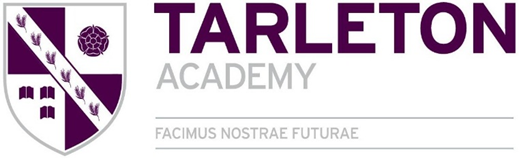 For Student & Parent Use:Student Name		Student Signature		Date: Parent or Guardian (applicable to users aged 16 and under)I have read and understood the Acceptable Use Policy. As the parent or legal guardian of the student signing above, I grant permission for my son or daughter to use school computers, electronic telecommunications, email, the Academy wireless network and the Internet according to this policy. I understand that students will be held accountable for their own actions. I also understand that some materials on the Internet may be objectionable and I accept responsibility for setting standards for my daughter or son to follow when selecting, sharing and exploring information and media.Parent Signature		Date For Staff Use ONLY:Staff/Trustee/LAC	Signature			Date: For Office Use:For Office Use:UsernameTutor Group (if applicable)Job Title (if applicable)NameTutorMedical condition or illnessMedicineName/type of medicine(as described on the container)Expiry dateDosage and methodTimingSpecial precautions/other instructionsAre there any side effects that the school needs to know about?Self-administration – yes/noProcedures to take in an emergencyNB: Medicines must be in the original container as dispensed by the pharmacyContact DetailsNB: Medicines must be in the original container as dispensed by the pharmacyContact DetailsNameTelephoneRelationship to StudentAddressTuitionCost per lesson (15 - 20 mins)Woodwind£4.75 Keyboard£4.75Piano£4.75Drums£10.00 (individual)    £6.00 (group)Guitar (incl. bass, classical and electric guitars & ukulele)£7.50Vocals£12.00 (individual – 20 minutes)    £14.00 (individual – 30 minutes)    £7.50 (group)Brass£10.50 (individual)    £6.50 (group)